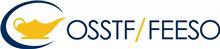 CONSTITUTION AND BYLAWSBrock University Support StaffDistrict 35: University & CollegesAmended May 3, 2018IndexDefinitions ………………………………………………………………………………………………………………………………	3ARTICLE 1 – Name and Authority ………………………………………………………………….…………………………	4ARTICLE 2 – Objects ……………………………………………………………………………..………………………………….	4ARTICLE 3 – Membership ………………………………………………………………………………………………………… 	4ARTICLE 4 – Dues & Levies ……………………………………………………………………………………………………….	4ARTICLE 5 – Organization …………………………………………………………………………………………………………	4ARTICLE 6 – Meetings ………………………………………………………………………………………………………………	5ARTICLE 7 – Collective Bargaining Committee ………………………………………………………………………….	5ARTICLE 8 – Standing Committees ……………………………………………………………………………………………	5ARTICLE 9 – Grievance Committee …………………………………………………………………………………………..	5ARTICLE 10 – Grievance Appeals Committee …………………………………………………………………………..	5ARTICLE 11 – Amendments ……………………………………………………………………………………………………..	5BYLAWS ………………………………………………………………………………………………………………………………….	6	Bylaw 1 – General Meetings ……………………………………………………………………………………..	6	Bylaw 2 – Executive Meetings …………………………………………………………………………………..	6	Bylaw 3 – Quorum …………………………………………………………………………………………………….	6	Bylaw 4 – Voting ……………………………………………………………………………………………………….	6	Bylaw 5 – Elections ……………………………………………………………………………………………………	6	Bylaw 6 – Duties of Members ……………………………………………………………………………………	7	Bylaw 7 – Duties of the Bargaining Unit Executive …………………………………………………….	7	Bylaw 8 – Duties of Executive Members ……………………………………………………………………	8	Bylaw 9 – Bargaining Unit Representatives …………………………………………………………………	10	Bylaw 10 – Duties of the General Meeting ………………………………………………………………..	10	Bylaw 11 – Vacancy ……………………………………………………………………………………………………	10	Bylaw 12 – Finances …………………………………………………………………………………………………..	11	Bylaw 13 – Collective Bargaining Committee …………………………………………………………….	11	Bylaw 14 – Duties of the Collective Bargaining Committee ……………………………………….	11	Bylaw 15 – Grievances ……………………………………………………………………………………………….	11	Bylaw 16 – Provincial Councillor ………………………………………………………………………………..	12	Bylaw 17 – Delegate(s) to AMPA ……………………………………………………………………………….	12	Bylaw 18 – Amendments …………………………………………………………………………………………..	12APPENDIX A .…………………………………………………………………………………………………………………………..	14APPENDIX B (1) ……………………………………………………………………………………………………………………….	15APPENDIX B (2) ……………………………………………………………………………………………………………………….	16DefinitionsARTICLE 1 – Name and AuthorityARTICLE 2 – ObjectsARTICLE 3 – MembershipARTICLE 4 – Dues & LeviesARTICLE 5 – OrganizationARTICLE 6 – MeetingsARTICLE 7 – Collective Bargaining Committee (CBC)ARTICLE 8 – Standing CommitteesARTICLE 9 – Grievance CommitteeARTICLE 10 – Grievance Appeals CommitteeARTICLE 11 – AmendmentsBYLAWSBylaw 1 – General MeetingsBylaw 2 – Executive MeetingsBylaw 3 – QuorumBylaw 4 – VotingBylaw 5 – ElectionsBylaw 6 – Duties of MembersBylaw 7 – Duties of the Bargaining Unit ExecutiveBylaw 8 – Duties of Executive MembersBylaw 9 – Bargaining Unit Representatives (A.13)Bylaw 10 – Duties of the General MeetingBylaw 11 – VacancyBylaw 12 – FinancesBylaw 13 – Collective Bargaining Committee (CBC)Bylaw 14 – Duties of the Collective Bargaining Committee (CBC)Bylaw 15 – Grievances	Bylaw 16 – Provincial CouncillorBylaw 17 – Delegate(s) to AMPA, CLC and OFL (A.14)Bylaw 18 – AmendmentsAPPENDIX A – Bargaining Unit Polities (A.14)It is the policy of this Bargaining Unit that the first right of refusal for AMPA delegate/alternate positions resides with the new Executive Members who have not yet attended an AMPA. (A.14)It is the policy of this Bargaining Unit that representatives are entitled to claim an allowance, to a maximum of twenty ($20.00) per meeting attended, when the majority of that meeting is outside of their normal working hours and their position requires attendance. (A.15)APPENDIX B (1) – Election Procedures (A.16)Pre-AGM : (A.16)Nomination forms out by last Monday in March (send via email and post form on web).Nominations close seven (7) working days in advance of AGM. (A.16)Identify one member of the committee to receive all nominations. (A.16) Send out weekly updates of nominations received, assisted by Communications Officer/President – 1st, 2nd and 3rd Monday in April, as required. (A.16)Send a final report of nominations received to the Chair of the Elections Committee seven (7) working days in advance of AGM. (A.16)As part of the AGM material that goes out a week in advance, ensure there is a document outlining how the elections will occur (speeches, voting, results; speeches, voting, results, speeches, voting, results, etc.). (A.16)Also ensure members are made aware that family care expenses can be claimed in order to attend the meeting. (A.16)Ensure members are made aware that they can ask for time away from work to participate from their Supervisor (President will get University to send a letter out). (A.16)At AGM :Speeches will be a maximum of three minutes for the President’s position and two minutes for all others, timed by the Chair. A prepared speech can be read on behalf of a candidate, who cannot attend, by the Chair of the meeting. There will be no speeches for Bargaining Unit reps, only acknowledgement of who they are by standing when their name is called. (A.16)At the Chair’s discretion, business will occur between balloting while the Elections Committee, along with Provincial staff, are tabulating results. (A.16)Members will be asked to stay in their seats while balloting is taking place to ensure proper distribution and collection of ballots. (A.16)The unit Secretary will ensure a proper membership sign in sheet is available at the entrance to the meeting space. (A.16)There is absolutely no proxy voting or advance voting allowed – members must attend the meeting to cast their ballot(s). (A.16)Procedures to allow the Hamilton members to vote must be established (electronic voting sent directly to the Provincial staff assisting, is an option; there is also an electronic voting system available through our Provincial office). (A.16)All ballots for each round of voting will be put in sealed envelopes as they occur; there will be a motion to destroy the ballots put after all elections have taken place. (A.16)Post AGM :A final report from the Elections Committee regarding the results will be sent to members via Communications Officer/President within two (2) days of the AGM taking place. (A.16)All Nomination forms will be sent to the Union office to be appropriately disposed of. (A.16)APPENDIX B (2) – Election Campaign Guidelines (A.16)Have a spot on our web site for elections material, candidates will be allowed a one page flyer 8.5 x 11 to be posted. (A.16)Candidates will be allowed one message to the membership via our email list. (A.16)No restriction on candidates with respect to any other campaign strategies (social media, hosting information sessions, printing flyers, etc.). (A.16)Candidates shall forward any campaign material to the Communications Officer. (A.16)Please contact Elections Committee members with any questions. (A.16)1.2.3.“AGM” shall mean Annual General Meeting of the Bargaining Unit. (A.10)“AMPA” shall mean Annual Meeting of the Provincial Assembly. (A.10)“Bargaining Unit” shall mean a Bargaining Unit of the OSSTF. (A.10)4.5.6.“Bargaining Unit Representative” shall mean a Member of the Bargaining Unit elected/designated to coordinate OSSTF activities. (A.10)“BUR” shall mean Bargaining Unit Representative. (A.10)“Bylaws” shall mean the standing rules governing the membership of the Bargaining Unit on matters which are entirely within the control of the Bargaining Unit.7.8.9.“CBC” shall mean Collective Bargaining Committee of the Bargaining Unit. (A.10)“CLC” shall mean Canadian Labour Congress. (A.10)“Constitution” shall mean a system of fundamental principles by which the Bargaining Unit is governed, and includes a basic organization of the Bargaining Unit.10.“DEC” shall mean District Executive Council. (A.14)11.“District” shall mean District 35, OSSTF.12.“General Meeting” shall mean a meeting of the Bargaining Unit membership to conduct the business of the Unit.13.“Member” shall mean an active Member (in good standing) of the Support Staff who is a Member of OSSTF.14.“NRLC” shall mean Niagara Regional Labour Council. (A.14)15.“OFL” shall mean Ontario Federation of Labour. (A.14)16.“Organizational Area” shall mean an organizational sub-division of the Bargaining Unit as defined in the Bylaws.17.“OSSTF” shall mean the Ontario Secondary School Teachers’ Federation.18.“Policy” shall mean a stand or position taken by the Bargaining Unit in accordance with its Bylaws on matters whose resolution is beyond the internal legislative power of the Bargaining Unit.19.“Procedures” shall mean detailed rules established by the Bargaining Unit Executive to govern the “day-to-day” operation of the Bargaining Unit, which are consistent with the Constitution, Bylaws, and Policy.1.1This Bargaining Unit shall be known as the OSSTF, District 35, and Brock University Support Staff.1.2Any part of the Bargaining Unit Constitution, Bylaws, Policies, and/or Procedures which are in contravention to the Ontario Secondary School Teachers’ Federation and District Constitution, Bylaws, Policies and/or Procedures are null and void.2.1The objects of the Support Staff shall be those described in Article 3 – Objects of the Constitution of OSSTF.  (A.10)2.2The ethics of the Support Staff shall be those described in Article 4 – Ethics of the Constitution of OSSTF.  (A.10)3.1Members shall include employees in the following classifications employed by Brock University as Support Staff who are Members of OSSTF:  office, clerical, administrative and library, in employee groups as defined in the Collective Agreement. (A.10)4.1Members shall pay annual dues as prescribed in OSSTF Bylaw 2.1.1.2. (A.16)4.2In addition to the dues prescribed by OSSTF, a levy may be required by this Bargaining Unit.  The amount of the levy shall be approved by a majority vote of those Members present, qualified to vote and voting at a General Meeting of the Bargaining Unit.4.34.4Members shall pay 0.15% of their gross annual salary to the local unit to assist with time release costs.  The deductions will be done in accordance with the procedures set out in Article 5 of the Collective Agreement.Member’s portion of the time release costs, see Article 4.3, will be covered by the EI Rebate for as long as the monies allow. (A.11)5.1Bargaining Unit Executive5.1.1There shall be an Executive consisting of the following voting Members:5.1.1.1President,5.1.1.2Vice President, Internal,5.1.1.3Vice President, External,5.1.1.4Grievance Officer,5.1.1.5Treasurer,5.1.1.6Health and Safety Officer (appointed by the Executive) (non-voting Member) (A.14),5.1.1.7Communications/Political Action Officer (non-voting Member) (appointed by the Executive) (A.17),5.1.1.8Secretary,5.1.1.9Chief Negotiator (elected at CBC) (non-voting Member) (A.14),5.1.1.10Education Services Officer (non-voting Member) (A.14),5.1.1.11Immediate Past-President.5.1.1.12Member at Large (2 positions) (A.14)5.1.1.13Constitution Officer (non-voting member) (A.15)6.1Frequency of Executive Meetings shall be established in the Bylaws.6.2There shall be an AGM as defined in the Bylaws.6.3Special General Meetings may be convened in accordance with the Bylaws.7.1There shall be a CBC for the Bargaining Unit elected in accordance with the Bylaws.7.1.1The CBC shall be responsible to the Bargaining Unit Executive through the Chief Negotiator of the CBC.8.1There shall be Bargaining Unit Standing Committees as designated in the Bylaws.8.1.1The Chairperson of any Bargaining Unit Standing Committee shall attend a Bargaining Unit Executive Committee Meeting at the request of the President.9.1There shall be a Grievance Committee for the Bargaining Unit elected in accordance with the Bylaws.9.1.1The Grievance Committee shall be responsible to the Bargaining Unit Executive through the Grievance Officer of the Bargaining Unit.10.1There shall be a Grievance Appeals Committee for the Bargaining Unit elected in accordance with the Bylaws.10.1.1The Grievance Appeals Committee shall be responsible to the Bargaining Unit Executive through the Grievance Officer of the Bargaining Unit.11.1Amendments to the Constitution may be made at a General Meeting as provided in the Bylaws.1.1The AGM shall be held in May of each year.1.2Notice of other General Meetings shall be given to the Members in writing at least seven (7) working days in advance of the meeting.1.3The Bargaining Unit President shall call a General Meeting where twenty percent (20%) or more of the Members make such a request in writing to the Executive. (A.10)1.4The AGM shall be held in a location as determined by the Executive.1.5A Ratification meeting shall be held at a time and location as determined by the Executive in consultation with the CBC. (A.10)2.1The Bargaining Unit Executive shall meet at the call of the President but not less than five (5) times per year.2.2The Bargaining Unit President shall call a meeting of the Executive when at least thirty percent (30%) of the Members of the Executive make such a request in writing to the President.3.1A quorum for meetings of the Executive shall be a simple majority of the voting Members of the Executive.3.2A quorum for the AGM shall be those Members present, qualified to vote and voting.3.3A quorum for a General Meeting shall be those Members present, qualified to vote and voting.3.4A quorum for a Ratification meeting shall be those Members present, qualified to vote and voting.4.1Any Member of the Bargaining Unit may attend, speak and vote at any duly convened General Meeting. (A.10)4.2Where a vote is held, any Member in the Bargaining Unit may vote by secret ballot on the ratification of a proposed Collective Agreement or a sanction against the employer. (A.10)5.1Only Members of the Bargaining Unit may be candidates for office. (A.10)5.2Elections for the Bargaining Unit Executive and other officers shall be by secret ballot at the AGM. (A.10)5.3Elections Committee: (A.10)5.3.1shall consist of not more than three (3) volunteer Members of the Bargaining Unit, (A.10)5.3.2a call for volunteers shall be made not less than thirty (30) days prior to an AGM with the first three (3) names put forward to the Communications/Political Action Officer comprising the committee, (A.17) 5.3.2.1The Communications/Political Action Officer will act as an ex-officio member of the Elections Committee. (A.17)5.3.3no elected Members of the current sitting Executive are eligible to participate on the committee, (A.10)5.3.4The Elections Committee will appoint a Member to serve as Elections Coordinator and they will serve as Chairperson of the committee, (A.13)5.3.4.1The Elections Coordinator, in conjunction with the Elections Committee, will be responsible for implementing Elections Policies and Procedures. (A.13)5.4Candidates must indicate their intention to run for office by submitting their name, supported by two nominating Members, to the Election Committee, at least seven (7) working days prior to the election. (A.10)5.5Elections for Executive shall be in the order listed in Article 5 of the Constitution.5.6Everyone on the Bargaining Unit Executive with the exception of the Health and Safety Officer, Communications/Political Action Officer and the Chief Negotiator, shall be elected by the majority vote of those Members present, qualified to vote and voting. (A.17)5.7Defeated candidates shall not be considered for other offices if they choose. (A.17)5.8The term of office of the newly-elected Bargaining Unit Executive and other Officers shall commence on July 1 and be for the term of two years. (A.12)5.9BURs shall be elected for two (2) years. (A.12)6.1It shall be the duty of every Member to comply with the duties of Members of the OSSTF as defined in OSSTF Provincial Bylaw 2 – Membership, Section 2.2 – Duties of Members. (A.16)7.1It is the duty of the Executive to:7.1.1manage the affairs of the Bargaining Unit between General meetings,7.1.2propose a bargaining unit budget for presentation at the AGM,7.1.3establish procedures and policies in order to facilitate the business of the Bargaining Unit and to present those procedures and policies to the membership for ratification at the AGM,7.1.4communicate regularly with the Members of the Bargaining Unit regarding the business of the unit, (A.12)7.1.5establish procedures, which shall investigate and determine the manner in which grievances are conducted, 7.1.6establish procedures for the ratification of a Collective Agreement,7.1.7fill any vacant position on the Executive, with the exception of the position of President, which shall be filled in accordance with the Bylaws,7.1.8appoint a Health and Safety Officer to the Executive,7.1.9appoint a second Member of the Bargaining Unit to the University’s Joint Health and Safety Committee, (JHSC), where required,  (A.10)7.1.107.1.117.1.12appoint a Member(s) of the Bargaining Unit to the District Executive Council, (DEC), where required,  (A.10)appoint an alternate to represent the Bargaining Unit for all or part of a Provincial Council meeting should any Provincial Councillor be unable to attend, (A.12)appoint a Member(s) of the Bargaining Unit to the NRLC, where appropriate. (A.12)8.1The duties of the President shall be to:8.1.1assume the role of Chief Executive Officer,  (A.10)8.1.2call and preside over all Executive and General Meetings,8.1.3ensure that the duties of a Bargaining Unit are carried out as outlined in the OSSTF Handbook,8.1.4be an ex-officio Member of all Bargaining Unit committees, 8.1.5report to the Bargaining Unit Executive and Members the activities and concerns of the District,8.1.6report to the Members at the AGM,8.1.7be a Member of the CBC and the Table Team, 8.1.8represent all Members of the Bargaining Unit fairly, 8.1.9ensure that all vital functions of the office that has been vacated, be carried out on an interim basis until the vacancy is filled,8.1.10serve as the Bargaining Unit’s Provincial Councillor, (A.12)8.1.11represent the Bargaining Unit at the Staff Relations Committee,8.1.12represent the Bargaining Unit as a Member of the District Executive Council (DEC), as required by the District Constitution,  (A.09) 8.1.13represent the Bargaining Unit as one of the delegates to the Niagara Region Labour Council, (NRLC), meetings,  (A.10)8.1.14represent the Bargaining Unit at all OSSTF Provincial meetings and functions, where required. (A.12)8.2The duties of the Vice-President, Internal shall be to:8.2.1perform the duties of the President in the President’s absence,8.2.2carry out the duties as may be assigned by the President,8.2.3propose amendments to the Constitution and Bylaws, along with the Vice-President, External, the President, and the Constitution Officer, (A.15)8.2.4be responsible for on-going communications with BURs, (A.13)8.2.5assist with on-going communication to the Executive Members,8.2.6represent the Bargaining Unit as one of the delegates to the Niagara Region Labour Council, (NRLC). (A.10) 8.3The duties of the Vice President, External shall be to:8.3.1carry out the duties as may be assigned by the President,8.3.2propose amendments to the Constitution and Bylaws, along with the Vice-President, Internal, the President, and the Constitution Officer (A.15)8.3.3be responsible for on-going communication with other units within D-35,8.3.4be responsible for on-going communication with other Districts in our Region,8.3.5be responsible for on-going communication with the Provincial Office.8.4The duties of the Secretary shall be to:8.4.1keep a  record of the minutes of all General Meetings and Executive Meetings,8.4.2send a copy of the minutes to each Member of the Executive, (A.10)8.4.3maintain an updated list of bargaining unit members,8.4.4carry out the duties as may be assigned by the President.  (A.09)8.5The duties of the Treasurer shall be to:8.5.1carry out the duties as may be assigned by the President,8.5.2carry out the duties as may be assigned by the District Treasurer,8.5.3carry out the duties as outlined in the Bylaws,8.5.4represent the Bargaining Unit on the District Finance Committee.8.6The duties of the Grievance Officer shall be to:8.6.1consider complaints from Members, who may have grievances against the University,8.6.2work with the Executive with respect to decisions about grievances,8.6.3assist members having legitimate grievances,8.6.4work with legal counsel in preparing grievances for arbitration,8.6.5be a member of the Staff Relations Committee,8.6.6carry out the duties as may be assigned by the President.  (A.09) 8.7The duties of the Chief Negotiator shall be to:8.7.1Chair the Bargaining Unit CBC,8.7.2report on a timely and regular basis to the Executive and the Members,8.7.3carry out the duties as determined by the President,8.7.4represent the Bargaining Unit at the District CBC meetings.8.8The duties of the Immediate Past President shall be to: (A.10)8.8.1carry out the duties as determined by the President,8.8.2shall function in an advisory capacity to the Executive in order to provide continuity in the operation of the Bargaining Unit for a period of one (1) year. (A.15)8.9The duties of the Communications/Political Action Officer shall be to: (A.15)8.9.1work with the Bargaining Unit Executive, Standing Committees; District Executive and the Provincial Communications Committee,8.9.2co-ordinate the dissemination of information to Bargaining Unit members at the instructions of the Executive,8.9.3update and maintain the Bargaining Unit website. (A.10)8.10The duties of the Health and Safety Officer shall be to:8.10.1represent the Bargaining Unit on the Joint Health and Safety Committee of the University,8.10.2carry out the duties as determined by the President,8.10.3keep the Bargaining Unit informed of any Health and Safety issues,8.10.4report to the Executive and keep them informed of all Health and Safety issues affecting the Membership.8.11The duties of the Education Services Officer shall be to: (A.08)8.11.1carry out the duties as may be assigned by the President, (A.08)8.11.2be responsible for informing members of professional development opportunities offered by Provincial Office, (A.10)8.11.3be responsible for informing members of professional development opportunities offered by the local Labour Council and other labour organizations such as the OFL, the CLC and other labour friendly organizations. (A.10)8.12The duties of the Member at Large shall be to: (A.15)8.12.1carry out the duties as determined by the President (A.15)8.12.2act as liaisons between the BUR and the Executive (A.15)8.13The duties of the Constitution Officer shall be: (A.15)8.13.1be responsible for proposing amendments to the Constitution and Bylaws along with the President and Vice-Presidents (A.15)8.13.2act as a liaison between the Executive and the Provincial Office and/or Parliamentary and Constitution Council relating to constitutional matters (A.15) 9.1The duties of the BURs shall be to: (A.11)9.1.1carry out the duties as determined by the President,9.1.2carry out the duties as outlined in the Bylaws,9.1.3attend BUR meetings as scheduled by the Executive. (A.11)9.2In consultation with the Executive, communicate regularly with the Members throughout the university, (A.13)9.2.1communicate issues and concerns to the Executive, (A.13)9.2.2report possible violations of the Collective Agreement to the Grievance Officer, (A.13)10.1Amendments to the Constitution may be made at a General Meeting as provided in the Bylaws, (A.13)10.1.1Election of Bargaining Unit Officers, (A.13)10.1.2The formation of internal organizations and procedures,10.1.3The establishment, amendment or revision of Bargaining Unit policy,10.1.4All other matters as are deemed necessary or convenient for the promotion of the welfare and interests of Members or the conduct of the business of the Bargaining Unit.11.1If a vacancy occurs in any Bargaining Unit Executive position, except the position of President, the Bargaining Unit Executive shall solicit nominations and appoint a Member to fill the vacancy until the end of the term of office.11.2Where no nominations are forthcoming, the Executive shall appoint a Member to fill the vacancy.  Where the vacancy occurs in the position of President, the Vice-President Internal shall normally assume the position for the remainder of the term of office. (A.09)11.3If the Vice-President Internal does not assume the role of President for any reason, there will be a call for nominations and a new President elected to serve the remainder of the term.  (A.09)11.4When the Bargaining Unit is entitled to representation on a committee, the Executive shall solicit nominations and appoint a Member to fill the position for the designated term. (A.14)12.1The fiscal year of the Bargaining Unit shall be from July 1 to June 30.12.2The Treasurer shall be the administrator of the Bargaining Unit funds and shall disburse those funds in accordance with an approved Budget,12.2.1the Treasurer shall prepare an up-to-date financial report of the Bargaining Unit for presentation at each of the Executive Meetings and the AGM,12.3cheques drawn on the Bargaining Unit account shall require two (2) signatories of four (4) as designated by the Executive, (A.16)12.3.1one of the signatories must be the Treasurer,12.4expenses incurred on behalf of the Bargaining Unit shall be paid only if they are submitted on OSSTF Bargaining Unit or District expense voucher forms with appropriate receipts, within spending guidelines and with appropriate approval.12.5all reserves held by the bargaining unit are for the sole purpose of supporting OSSTF members in the event of a legal strike or lockout and/or to pay for time release to represent OSSTF member (A.15) 13.1The CBC for the Bargaining Unit shall consist of up to fourteen (14) Members including the President and the Grievance Officer, (A.10)13.2the CBC shall be elected at the AGM, one (1) year prior to the expiration of the current Collective Agreement, (A.13)13.3the Bargaining Unit Executive shall appoint a Member to fill any vacancies.14.1It shall be the duty of the CBC to:Elect a Chief Negotiator from the Committee,Survey the membership,Prepare a negotiating brief,Seek approval for the brief from the Bargaining Unit Executive and Provincial Office of OSSTF.Communicate regularly with the Members of the Bargaining Unit on the progress of negotiations through the Chief Negotiator, (A.10)Seek the ratification of the collective agreement from the bargaining unit members.Elect members to the table team, two of which must be the President and the Chief Negotiator.15.1Grievance Committee15.1.1The Grievance committee shall consist of the Grievance Officer, President and one BUR appointed annually by the Executive. (A.11)15.2Grievance Procedures15.2.1An alleged grievance shall be communicated by any Member to a BUR, Grievance Officer or the President within 48 hours of the alleged violation. (A.14)15.2.2A grievance is defined as a complaint concerning the interpretation, the administration, or an alleged violation of the Collective Agreement,15.2.3The Grievance Officer/President shall ascertain the facts of the case, consult with Provincial Office as necessary, and prepare the grievance letter(s),15.2.4Any decisions about taking a grievance beyond Step One will be made in Executive Session by the Grievance Committee and communicated forthwith to the member(s) concerned.15.3Grievance Appeals Committee15.3.1The Bargaining Unit Executive, excluding Executive Members involved in the original grievance, shall function as the Grievance Appeal Committee, (A.10)15.3.2A member may appeal a decision of the Grievance Committee in writing within seven (7) working days of receiving the committee’s decision, (A.08)15.3.3The appeal hearing shall be held in Executive Session during the next regularly scheduled meeting of the Bargaining Unit Executive.15.3.4The Member has the option to present their appeal in person at the hearing referenced in Bylaw 15.3.3. (A.14)16.1The selection of Provincial Councillor(s) shall be in accordance with the District and Provincial Constitution and Bylaws.17.1The delegate(s) to AMPA, CLC and OFL shall be selected in accordance with the District and Provincial Constitution and Bylaws. (A.14)17.2The Bargaining Unit delegation for AMPA, CLC and OFL shall be comprised of the following (A.14):The Bargaining Unit President,Should any further positions be available, the delegate/alternate shall be selected from the Bargaining Unit Executive by a vote of the Executive, (A.11)Any additional delegates/alternates will be selected from the membership at large. (A.11)18.1Amendments to the Constitution and Bylaws may be made at a General Meeting of the Bargaining Unit.18.2Amendments to the Constitution may be made by a two-thirds majority vote of the Members present, qualified to vote and voting provided that notice of the proposed amendment has been given to the membership in writing not less than fifteen (15) working days prior to the date of the General Meeting, (A.08)18.2.1Where such notice has not been given, amendments may be made by a nine-tenths majority vote of the Members present, qualified to vote and voting.18.3Amendments to the Bylaws may be made by a simple majority vote of the Members present, qualified to vote and voting provided that notice of the proposed amendment has been given to the membership in writing not less than fifteen (15) working days prior to the date of the General Meeting, (A.08)18.3.1Where such notice has not been given, amendments may be made by a three-quarters majority vote of the Members present, qualified to vote and voting.18.4Any amendments to Procedure or Policy shall be ratified, rescinded or amended at the next General Meeting by a simple majority vote of the Members present, qualified to vote and voting.